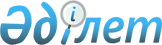 О переименовании улицы села Сарыкамыс Сарыкамысского сельского округа города ЭкибастузаРешение исполняющего обязанности акима Сарыкамысского сельского округа города Экибастуза Павлодарской области от 24 января 2018 года № 1. Зарегистрировано Департаментом юстиции Павлодарской области 12 февраля 2018 года № 5851
      В соответствии с пунктом 2 статьи 35 Закона Республики Казахстан от 23 января 2001 года "О местном государственном управлении и самоуправлении в Республике Казахстан", подпунктом 4) статьи 14 Закона Республики Казахстан от 8 декабря 1993 года "Об административно-территориальном устройстве Республики Казахстан", учитывая мнение жителей села Сарыкамыс Сарыкамысского сельского округа и на основании заключения областной ономастической комиссии от 25 октября 2017 года, исполняющий обязанности акима Сарыкамысского сельского округа города Экибастуза РЕШИЛ:
      1. Переименовать улицу "Ленина" на улицу "Мәшһүр Жүсіп" села Сарыкамыс Сарыкамысского сельского округа города Экибастуза.
      2. Контроль за исполнением настоящего решения оставляю за собой.
      3. Настоящее решение вводится в действие по истечении десяти календарных дней после дня его первого официального опубликования.
					© 2012. РГП на ПХВ «Институт законодательства и правовой информации Республики Казахстан» Министерства юстиции Республики Казахстан
				
      Исполняющий обязанности акима

      Сарыкамысского сельского округа

М. Сейсембаев
